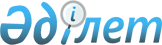 "2018-2020 жылдарға арналған облыстық бюджет туралы" Шығыс Қазақстан облыстық мәслихатының 2017 жылғы 13 желтоқсандағы № 16/176-VI шешіміне өзгерістер енгізу туралыШығыс Қазақстан облыстық мәслихатының 2018 жылғы 15 қарашадағы № 24/275-VI шешімі. Шығыс Қазақстан облысының Әділет департаментінде 2018 жылғы 22 қарашада № 5695 болып тіркелді
      РҚАО-ның ескертпесі.

      Құжаттың мәтінінде түпнұсқаның пунктуациясы мен орфографиясы сақталған.
      Қазақстан Республикасының 2008 жылғы 4 желтоқсандағы Бюджет кодексінің 106-бабының 4-тармағына, "Қазақстан Республикасындағы жергілікті мемлекеттік басқару және өзін-өзі басқару туралы" 2001 жылғы  23 қаңтардағы Қазақстан Республикасы Заңының 6-бабы 1-тармағының  1) тармақшасына, "2018-2020 жылдарға арналған республикалық бюджет туралы" Қазақстан Республикасының Заңын іске асыру туралы" Қазақстан Республикасы Үкіметінің 2017 жылғы 7 желтоқсандағы № 823 қаулысына өзгерістер мен толықтырулар енгізу туралы" Қазақстан Республикасы Үкіметінің 2018 жылғы 2 қарашадағы № 707 қаулысына сәйкес Шығыс Қазақстан облыстық мәслихаты ШЕШІМ ҚАБЫЛДАДЫ:
      1. "2018-2020 жылдарға арналған облыстық бюджет туралы" Шығыс Қазақстан облыстық мәслихатының 2017 жылғы 13 желтоқсандағы № 16/176-VI шешіміне (Нормативтік құқықтық актілерді мемлекеттік тіркеу тізілімінде тiркелген № 5341, 2017 жылғы 25 желтоқсандағы Қазақстан Республикасының нормативтік құқықтық актілерінің электрондық түрдегі Эталондық бақылау банкінде жарияланған) мынадай өзгерістер енгізілсін:
      1-тармақ мынадай редакцияда жазылсын:
      "1. 2018-2020 жылдарға арналған облыстық бюджет тиісінше 1, 2 және 3 қосымшаларға сәйкес, соның ішінде 2018 жылға мынадай көлемдерде бекітілсін:
      1) кірістер – 244 115 409,2 мың теңге, соның ішінде: 
      салықтық түсімдер – 32 366 551,5 мың теңге; 
      салықтық емес түсімдер – 2 096 547,5 мың теңге; 
      негізгі капиталды сатудан түсетін түсімдер – 3 267,8 мың теңге;
      трансферттердің түсімдері – 209 649 042,4 мың теңге;
      2) шығындар – 246 469 551,0 мың теңге; 
      3) таза бюджеттік кредит беру – 13 079 493,9 мың теңге, соның ішінде:
      бюджеттік кредиттер – 17 542 179,5 мың теңге;
      бюджеттік кредиттерді өтеу – 4 462 685,6 мың теңге; 
      4) қаржы активтерімен жасалатын операциялар бойынша сальдо – 2 050 642,0 мың теңге, соның ішінде:
      қаржы активтерін сатып алу – 2 050 642,0 мың теңге;
      мемлекеттiң қаржы активтерiн сатудан түсетiн түсiмдер – 0,0 теңге;
      5) бюджет тапшылығы (профициті) – -17 484 277,7 мың теңге; 
      6) бюджет тапшылығын қаржыландыру (профицитін пайдалану) – 17 484 277,7 мың теңге.";
      3-тармақ мынадай редакцияда жазылсын:
      "3. Аудандар (облыстық маңызы бар қалалар) бюджеттеріне 2018 жылға арналған әлеуметтік салық, төлем көзінен салық салынатын табыстардан ұсталатын жеке табыс салығы бойынша кірістерді бөлу нормативтері:
      Бесқарағай, Глубокое, Зырян, Тарбағатай, Ұлан аудандарының және Риддер қаласының бюджеттеріне әлеуметтік салық, төлем көзінен салық салынатын табыстардан ұсталатын жеке табыс салығы, төлем көзінен салық салынбайтын табыстардан ұсталатын жеке табыс салығы, төлем көзінен салық салынбайтын шетелдік азаматтар табыстарынан ұсталатын жеке табыс салығы бойынша кірістерді бөлу нормативтері 2018 жылға 100 пайыз мөлшерінде белгіленсін.";
      аталған шешімнің 1 қосымшасы осы шешімнің қосымшасына сәйкес мынадай редакцияда жазылсын.
      2. Осы шешім 2018 жылғы 1 қаңтардан бастап қолданысқа енгізіледі. 2018 жылға арналған облыстық бюджет
					© 2012. Қазақстан Республикасы Әділет министрлігінің «Қазақстан Республикасының Заңнама және құқықтық ақпарат институты» ШЖҚ РМК
				
Абай ауданына
94,8 пайыз
Аягөз ауданына
52,0 пайыз
Бородулиха ауданына
98,3 пайыз
Жарма ауданына
74,0 пайыз
Зайсан ауданына
97,1 пайыз
Катонқарағай ауданына
97,6 пайыз
Көкпекті ауданына
99,3 пайыз
Күршім ауданына
95,6 пайыз
Семей қаласына
98,5 пайыз
Курчатов қаласына
98,8 пайыз
Өскемен қаласына
36,4 пайыз
Үржар ауданына
97,3 пайыз
Шемонаиха ауданына
98,5 пайыз;
      Сессия төрағасы

А. Ахметова

      Шығыс Қазақстан облыстық

      мәслихатының хатшысы

В. Головатюк
Шығыс Қазақстан облыстық 
мәслихатының 
2018 жылғы 15 қарашадағы 
№ 24/275-VI 
шешіміне қосымшаШығыс Қазақстан облыстық 
мәслихатының 
2017 жылғы 13 желтоқсандағы 
№ 16/176-VI 
шешіміне 1 қосымша
Санаты
Санаты
Санаты
Санаты
Санаты
Барлығы кірістер (мың теңге)
Сыныбы
Сыныбы
Сыныбы
Сыныбы
Барлығы кірістер (мың теңге)
Кіші сыныбы
Кіші сыныбы
Кіші сыныбы
Барлығы кірістер (мың теңге)
Ерекшелігі
Ерекшелігі
Барлығы кірістер (мың теңге)
Атауы
Барлығы кірістер (мың теңге)
1
2
3
4
5
6
1. КIРICТЕР
244 115 409,2
1
Салықтық түсімдер
32 366 551,5
01
Табыс салығы 
14 697 841,6
2
Жеке табыс салығы
14 697 841,6
01
Төлем көзінен салық салынатын табыстардан ұсталатын жеке табыс салығы
14 697 841,6
03
Әлеуметтік салық 
12 062 943,7
1
Әлеуметтiк салық
12 062 943,7
01
Әлеуметтiк салық
12 062 943,7
05
Тауарларға, жұмыстарға және қызметтерге салынатын iшкi салықтар 
5 605 766,2
3
Табиғи және басқа да ресурстарды пайдаланғаны үшiн түсетiн түсiмдер
5 602 226,0
03
Жер бетіне жақын көздердегі су ресурстарын пайдаланғаны үшін төлем 
219 734,0
04
Орманды пайдаланғаны үшiн төлем 
126 140,0
16
Қоршаған ортаға эмиссия үшін төленетін төлемақы 
5 256 352,0
4
Кәсiпкерлiк және кәсiби қызметтi жүргiзгенi үшiн алынатын алымдар
3 540,2
33
Жұмыс берушілерге Қазақстан Республикасына шетелдік жұмыс күшін тартуға рұқсатты бергені және (немесе) ұзартқаны үшін алым
3 540,2
2
Салықтық емес түсiмдер
2 096 547,5
01
Мемлекеттік меншіктен түсетін кірістер
550 179,9
1
Мемлекеттік кәсіпорындардың таза кірісі бөлігінің түсімдері
10 348,0
02
Коммуналдық мемлекеттік кәсіпорындардың таза кірісінің бір бөлігінің түсімдері
10 348,0
3
Мемлекет меншігіндегі акциялардың мемлекеттік пакеттеріне дивидендтер
6 000,0
02
Коммуналдық меншіктегі акциялардың мемлекеттік пакетіне берілетін дивидендтер
6 000,0
4
Мемлекет меншігінде тұрған, заңды тұлғалардағы қатысу үлесіне кірістер
82,2
02
Коммуналдық меншіктегі заңды тулғаларға қатысу үлесіне кірістер
82,2
5
Мемлекет меншігіндегі мүлікті жалға беруден түсетін кірістер
124 915,0
04
Облыстың коммуналдық меншігіндегі мүлікті жалға беруден түсетін кірістер
124 915,0
7
Мемлекеттік бюджеттен берілген кредиттер бойынша сыйақылар
408 834,7
03
Аудандардың (облыстық маңызы бар қалалардың) жергілікті атқарушы органдарына облыстық бюджеттен берілген бюджеттік кредиттер бойынша сыйақылар
29 456,4
06
Мамандандырылған ұйымдарға жергілікті бюджеттен берілген бюджеттік кредиттер бойынша сыйақылар 
379 378,3
04
Мемлекеттік бюджеттен қаржыландырылатын, сондай-ақ Қазақстан Республикасы Ұлттық Банкінің бюджетінен (шығыстар сметасынан) қамтылатын және қаржыландырылатын мемлекеттік мекемелер салатын айыппұлдар, өсімпұлдар, санкциялар, өндіріп алулар
849 261,8
1
Мұнай секторы ұйымдарынан түсетін түсімдерді қоспағанда, мемлекеттік бюджеттен қаржыландырылатын, сондай-ақ Қазақстан Республикасы Ұлттық Банкінің бюджетінен (шығыстар сметасынан) қамтылатын және қаржыландырылатын мемлекеттік мекемелер салатын айыппұлдар, өсімпұлдар, санкциялар, өндіріп алулар
849 261,8
05
Облыстық бюджеттен қаржыландыратын мемлекеттік мекемелер салатын әкімшілік айыппұлдар, өсімпұлдар, санкциялар, өндіріп алулар 
47 145,2
06
Жергілікті бюджеттен қаржыландырылатын облыстардың, республикалық маңызы бар қаланың ішкі істер департаменттері, олардың аумақтық бөлімшелері салатын әкiмшiлiк айыппұлдар, өсiмпұлдар, санкциялар, өндiрiп алулар 
801 796,1
12
Түзету жұмыстарына сотталғандардың еңбекақысынан ұсталатын түсімдер 
320,5
06
Басқа да салықтық емес түсiмдер 
697 105,8
1
Басқа да салықтық емес түсiмдер
697 105,8
05
Жергілікті бюджеттен қаржыландырылатын мемлекеттік мекемелердің дебиторлық, депоненттік берешегінің түсімі 
786,7
07
Бұрын жергілікті бюджеттен алынған, пайдаланылмаған қаражаттардың қайтарылуы 
57 643,7
09
Жергіліктік бюджетке түсетін салықтық емес басқа да түсімдер
104 318,5
14
Өңірдің әлеуметтік-экономикалық дамуы мен оның инфрақұрылымын дамытуға жер қойнауын пайдаланушылардың аударымдары
534 356,9
3
Негізгі капиталды сатудан түсетін түсімдер
3 267,8
01
Мемлекеттік мекемелерге бекітілген мемлекеттік мүлікті сату
3 267,8
1
Мемлекеттік мекемелерге бекітілген мемлекеттік мүлікті сату
3 267,8
02
Жергілікті бюджеттен қаржыландырылатын мемлекеттік мекемелерге бекітілген мүлікті сатудан түсетін түсімдер 
3 267,8
4
Трансферттердің түсімдері
209 649 042,4
01
Төмен тұрған мемлекеттiк басқару органдарынан трансферттер 
3 872 958,4
2
Аудандық (облыстық маңызы бар қалалардың) бюджеттерден трансферттер
3 872 958,4
02
Нысаналы пайдаланылмаған (толық пайдаланылмаған) трансферттерді қайтару 
113 848,2
03
Нысаналы мақсатқа сай пайдаланылмаған нысаналы трансферттерді қайтару
665,3
04
Аудандық (облыстық маңызы бар қалалардың) бюджеттерден облыстық бюджеттің ысырабын өтеуге арналған трансферттер түсімдері
3 758 444,0
16
Қазақстан Республикасының Ұлттық қорынан берілетін нысаналы трансферт есебінен республикалық бюджеттен бөлінген пайдаланылмаған (түгел пайдаланылмаған) нысаналы трансферттердің сомасын қайтару
0,9
02
Мемлекеттiк басқарудың жоғары тұрған органдарынан түсетiн трансферттер
205 776 084,0
1
Республикалық бюджеттен түсетiн трансферттер 
205 776 084,0
01
Ағымдағы нысаналы трансферттер
16 116 638,0
02
Нысаналы даму трансферттері
26 501 836,0
03
Субвенциялар
163 157 610,0
Функционалдық топ
Функционалдық топ
Функционалдық топ
Функционалдық топ
Функционалдық топ
Барлығы шығындар (мың теңге)
Функционалдық кіші топ
Функционалдық кіші топ
Функционалдық кіші топ
Функционалдық кіші топ
Барлығы шығындар (мың теңге)
Бағдарламалардың әкiмшiсi
Бағдарламалардың әкiмшiсi
Бағдарламалардың әкiмшiсi
Барлығы шығындар (мың теңге)
Бағдарлама
Бағдарлама
Барлығы шығындар (мың теңге)
Атауы
Барлығы шығындар (мың теңге)
1
2
3
4
5
6
ІІ. ШЫҒЫНДАР
246 469 551,0
01
Жалпы сипаттағы мемлекеттiк қызметтер 
2 941 258,6
1
Мемлекеттiк басқарудың жалпы функцияларын орындайтын өкiлдi, атқарушы және басқа органдар
2 195 909,8
110
Облыс мәслихатының аппараты
60 145,3
001
Облыс мәслихатының қызметін қамтамасыз ету жөніндегі қызметтер
58 257,3
003
Мемлекеттік органның күрделі шығыстары
1 888,0
120
Облыс әкiмінің аппараты
1 877 032,0
001
Облыс әкімінің қызметін қамтамасыз ету жөніндегі қызметтер
1 525 248,5
007
Ведомстволық бағыныстағы мемлекеттік мекемелер мен ұйымдардың күрделі шығыстары
80 223,5
013
Облыс Қазақстан халқы Ассамблеясының қызметін қамтамасыз ету
209 619,0
113
Жергілікті бюджеттерден берілетін ағымдағы нысаналы трансферттер
61 941,0
282
Облыстың тексеру комиссиясы
258 732,5
001
Облыстың тексеру комиссиясының қызметін қамтамасыз ету жөніндегі қызметтер 
257 944,5
003
Мемлекеттік органның күрделі шығыстары
788,0
2
Қаржылық қызмет
274 219,3
257
Облыстың қаржы басқармасы
144 032,2
001
Жергілікті бюджетті атқару және коммуналдық меншікті басқару саласындағы мемлекеттік саясатты іске асыру жөніндегі қызметтер
108 764,2
013
Мемлекеттік органның күрделі шығыстары
35 268,0
733
Облыстың мемлекеттік сатып алу және коммуналдық меншік басқармасы 
130 187,1
001
Жергілікті деңгейде мемлекеттік активтер мен сатып алуды басқару саласындағы мемлекеттік саясатты іске асыру жөніндегі қызметтер
110 326,5
003
Мемлекеттік органның күрделі шығыстары
16 870,6
004
Жекешелендіру, коммуналдық меншікті басқару, жекешелендіруден кейінгі қызмет және осыған байланысты дауларды реттеу
2 990,0
5
Жоспарлау және статистикалық қызмет
227 164,9
258
Облыстың экономика және бюджеттік жоспарлау басқармасы
227 164,9
001
Экономикалық саясатты, мемлекеттік жоспарлау жүйесін қалыптастыру мен дамыту саласындағы мемлекеттік саясатты іске асыру жөніндегі қызметтер
219 078,0
005
Мемлекеттік органның күрделі шығыстары
3 606,9
061
Бюджеттік инвестициялар және мемлекеттік-жекешелік әріптестік, оның ішінде концессия мәселелері жөніндегі құжаттаманы сараптау және бағалау
4 480,0
9
Жалпы сипаттағы өзге де мемлекеттiк қызметтер
243 964,6
269
Облыстың дін істері басқармасы
243 964,6
001
Жергілікті деңгейде дін істер саласындағы мемлекеттік саясатты іске асыру жөніндегі қызметтер
167 927,6
005
Өңірде діни ахуалды зерделеу және талдау
76 037,0
02
Қорғаныс
657 418,9
1
Әскери мұқтаждар
49 165,0
296
Облыстың жұмылдыру дайындығы басқармасы
49 165,0
003
Жалпыға бірдей әскери міндетті атқару шеңберіндегі іс-шаралар
42 911,0
007
Аумақтық қорғанысты дайындау және облыстық ауқымдағы аумақтық қорғанысы
6 254,0
2
Төтенше жағдайлар жөнiндегi жұмыстарды ұйымдастыру
608 253,9
287
Облыстық бюджеттен қаржыландырылатын табиғи және техногендік сипаттағы төтенше жағдайлар, азаматтық қорғаныс саласындағы уәкілетті органдардың аумақтық органы
406 224,8
002
Аумақтық органның және ведомстволық бағынысты мемлекеттік мекемелерінің күрделі шығыстары
385 944,2
004
Облыс ауқымдағы төтенше жағдайлардың алдын алу және оларды жою
20 280,6
288
Облыстың құрылыс, сәулет және қала құрылысы басқармасы
235,1
016
Халықты, объектілерді және аумақтарды табиғи және дүлей зілзалалардан инженерлік қорғау жөнінде жұмыстар жүргізу
235,1
296
Облыстың жұмылдыру дайындығы басқармасы
201 794,0
001
Жергілікті деңгейде жұмылдыру дайындығы саласындағы мемлекеттік саясатты іске асыру жөніндегі қызметтер
45 468,0
005
Облыстық ауқымдағы жұмылдыру дайындығы және жұмылдыру
156 108,0
009
Мемлекеттік органның күрделі шығыстары
218,0
03
Қоғамдық тәртіп, қауіпсіздік, құқықтық, сот, қылмыстық-атқару қызметі
11 978 806,6
1
Құқық қорғау қызметi
11 978 806,6
252
Облыстық бюджеттен қаржыландырылатын атқарушы ішкі істер органы
11 978 806,6
001
Облыс аумағында қоғамдық тәртіптті және қауіпсіздікті сақтауды қамтамасыз ету саласындағы мемлекеттік саясатты іске асыру жөніндегі қызметтер
10 451 946,9
003
Қоғамдық тәртіпті қорғауға қатысатын азаматтарды көтермелеу 
9 175,0
006
Мемлекеттік органның күрделі шығыстары
1 230 838,7
013
Белгілі тұратын жері және құжаттары жоқ адамдарды орналастыру қызметтері
86 633,0
014
Әкімшілік тәртіппен тұткындалған адамдарды ұстауды ұйымдастыру
131 909,0
015
Қызметтік жануарларды ұстауды ұйымдастыру
35 534,0
032
Ведомстволық бағыныстағы мемлекеттік мекемелер мен ұйымдардың күрделі шығыстары
32 770,0
04
Бiлiм беру
36 008 345,3
1
Мектепке дейiнгi тәрбие және оқыту
9 144,1
288
Облыстың құрылыс, сәулет және қала құрылысы басқармасы
9 144,1
011
Мектепке дейiнгi тәрбие және оқыту объектілерін салу және реконструкциялау
9 144,1
2
Бастауыш, негізгі орта және жалпы орта білім беру
14 243 876,6
261
Облыстың білім басқармасы
8 197 199,0
003
Арнайы білім беретін оқу бағдарламалары бойынша жалпы білім беру
2 399 309,0
006
Мамандандырылған білім беру ұйымдарында дарынды балаларға жалпы білім беру
1 781 310,0
053
Аудандардың (облыстық маңызы бар қалалардың) бюджеттеріне орта білім беру ұйымдарын жан басына шаққандағы қаржыландыруды сынақтан өткізуге берілетін ағымдағы нысаналы трансферттер
71 537,0
055
Балаларға қосымша білім беру
155 157,0
056
Аудандық (облыстық маңызы бар қалалардың) бюджеттеріне тілдік курстар өтілінен өткен мұғалімдерге үстемақы төлеу үшін және оқу кезеңінде негізгі қызметкерді алмастырғаны үшін мұғалімдерге үстемақы төлеу үшін берілетін ағымдағы нысаналы трансферттер
251 085,0
071
Аудандық (облыстық маңызы бар қалалардың) бюджеттеріне жаңартылған білім беру мазмұны бойынша бастауыш, негізгі және жалпы орта білімнің оқу бағдарламаларын іске асыратын білім беру ұйымдарының мұғалімдеріне қосымша ақы төлеуге және жергілікті бюджеттердің қаражаты есебінен шығыстардың осы бағыт бойынша төленген сомаларын өтеуге берілетін ағымдағы нысаналы трансферттер 
3 180 421,0
072
Аудандық (облыстық маңызы бар қалалардың) бюджеттеріне ұлттық біліктілік тестінен өткен және бастауыш, негізгі және жалпы орта білімнің білім беру бағдарламаларын іске асыратын мұғалімдерге педагогикалық шеберлік біліктілігі үшін қосымша ақы төлеуге берілетін ағымдағы нысаналы трансферттер
358 380,0
285
Облыстың дене шынықтыру және спорт басқармасы
2 345 235,0
006
Балалар мен жасөспірімдерге спорт бойынша қосымша білім беру
1 934 384,0
007
Мамандандырылған бiлiм беру ұйымдарында спорттағы дарынды балаларға жалпы бiлiм беру
410 851,0
288
Облыстың құрылыс, сәулет және қала құрылысы басқармасы
3 701 442,6
008
Аудандық (облыстық маңызы бар қалалардың) бюджеттеріне бастауыш, негізгі орта және жалпы орта білім беру объектілерін салуға және реконструкциялауға берілетін нысаналы даму трансферттерi
2 449 134,1
012
Бастауыш, негізгі орта және жалпы орта білім беру объектілерін салу және реконструкциялау
1 233 790,6
069
Қосымша білім беру объектілерін салу және реконструкциялау
18 517,9
4
Техникалық және кәсіптік, орта білімнен кейінгі білім беру
10 341 256,8
253
Облыстың денсаулық сақтау басқармасы
498 014,0
043
Техникалық және кәсіптік, орта білімнен кейінгі білім беру ұйымдарында мамандар даярлау
498 014,0
261
Облыстың білім басқармасы
9 843 242,8
024
Техникалық және кәсіптік білім беру ұйымдарында мамандар даярлау
9 843 242,8
5
Мамандарды қайта даярлау және біліктіліктерін арттыру
2 133 185,0
253
Облыстың денсаулық сақтау басқармасы
878 637,0
003
Кадрлардың біліктілігін арттыру және оларды қайта даярлау
878 637,0
261
Облыстың білім басқармасы
1 254 548,0
052
Нәтижелі жұмыспен қамтуды және жаппай кәсіпкерлікті дамыту бағдарламасы шеңберінде кадрлардың біліктілігін арттыру, даярлау және қайта даярлау
1 254 548,0
6
Жоғары және жоғары оқу орнынан кейін бiлiм беру
218 793,0
261
Облыстың білім басқармасы
218 793,0
057
Жоғары, жоғары оқу орнынан кейінгі білімі бар мамандар даярлау және білім алушыларға әлеуметтік қолдау көрсету
218 793,0
9
Бiлiм беру саласындағы өзге де қызметтер
9 062 089,8
253
Облыстың денсаулық сақтау басқармасы
441 055,0
034
Денсаулық сақтау жүйесіндегі мемлекеттік білім беру ұйымдарының күрделі шығыстары
441 055,0
261
Облыстың білім басқармасы
8 621 034,8
001
Жергілікті деңгейде білім беру саласындағы мемлекеттік саясатты іске асыру жөніндегі қызметтер
122 020,0
005
Облыстық мемлекеттік білім беру мекемелер үшін оқулықтар мен оқу-әдiстемелiк кешендерді сатып алу және жеткізу
135 233,0
007
Облыстық ауқымда мектеп олимпиадаларын, мектептен тыс іс-шараларды және конкурстар өткізу
659 030,0
011
Балалар мен жасөспірімдердің психикалық денсаулығын зерттеу және халыққа психологиялық-медициналық-педагогикалық консультациялық көмек көрсету
128 465,0
012
Дамуында проблемалары бар балалар мен жасөспірімдердің оңалту және әлеуметтік бейімдеу
200 974,0
013
Мемлекеттік органның күрделі шығыстары
396,0
029
Әдістемелік жұмыс
544 936,0
067
Ведомстволық бағыныстағы мемлекеттік мекемелер мен ұйымдардың күрделі шығыстары
929 814,6
113
Жергілікті бюджеттерден берілетін ағымдағы нысаналы трансферттер
5 900 166,2
05
Денсаулық сақтау
12 152 616,4
2
Халықтың денсаулығын қорғау
3 987 201,6
253
Облыстың денсаулық сақтау басқармасы
696 260,9
006
Ана мен баланы қорғау жөніндегі көрсетілетін қызметтер
434 263,0
007
Салауатты өмір салтын насихаттау
149 424,0
041
Облыстардың жергілікті өкілдік органдарының шешімі бойынша тегін медициналық көмектің кепілдендірілген көлемін қосымша қамтамасыз ету
112 573,9
288
Облыстың құрылыс, сәулет және қала құрылысы басқармасы
3 290 940,7
038
Деңсаулық сақтау объектілерін салу және реконструкциялау
3 290 940,7
3
Мамандандырылған медициналық көмек
1 892 082,0
253
Облыстың денсаулық сақтау басқармасы
1 892 082,0
027
Халыққа иммундық профилактика жүргізу үшін вакциналарды және басқа медициналық иммундық биологиялық препараттарды орталықтандырылған сатып алу және сақтау
1 892 082,0
5
Медициналық көмектiң басқа түрлерi
71 535,1
253
Облыстың денсаулық сақтау басқармасы
71 535,1
029
Облыстық арнайы медициналық жабдықтау базалары
71 535,1
9
Денсаулық сақтау саласындағы өзге де қызметтер
6 201 797,7
253
Облыстың денсаулық сақтау басқармасы
6 201 797,7
001
Жергілікті деңгейде денсаулық сақтау саласындағы мемлекеттік саясатты іске асыру жөніндегі қызметтер
175 811,0
008
Қазақстан Республикасында ЖИТС-тің алдын алу және оған қарсы күрес жөніндегі іс-шараларды іске асыру
140 557,0
016
Азаматтарды елді мекеннен тыс жерлерде емделу үшін тегін және жеңілдетілген жол жүрумен қамтамасыз ету
48 688,0
018
Денсаулық сақтау саласындағы ақпараттық талдамалық қызметтер
85 675,0
030
Мемлекеттік денсаулық сақтау органдарының күрделі шығыстары
22 886,0
033
Медициналық денсаулық сақтау ұйымдарының күрделі шығыстары
5 728 180,7
06
Әлеуметтiк көмек және әлеуметтiк қамсыздандыру
11 265 395,6
1
Әлеуметтiк қамсыздандыру
6 624 711,7
256
Облыстың жұмыспен қамтуды үйлестіру және әлеуметтік бағдарламалар басқармасы
5 246 255,3
002
Жалпы үлгідегі медициналық-әлеуметтік мекемелерде (ұйымдарда), арнаулы әлеуметтік қызметтер көрсету орталықтарында, әлеуметтік қызмет көрсету орталықтарында қарттар мен мүгедектерге арнаулы әлеуметтік қызметтер көрсету
1 417 222,2
012
Тірек-қозғалу аппаратының қызметі бұзылған балаларға арналған мемлекеттік медициналық-әлеуметтік мекемелерде (ұйымдарда), арнаулы әлеуметтік қызметтер көрсету орталықтарында, әлеуметтік қызмет көрсету орталықтарында мүгедек балалар үшін арнаулы әлеуметтік қызметтер көрсету
228 417,8
013
Психоневрологиялық медициналық-әлеуметтік мекемелерде (ұйымдарда), арнаулы әлеуметтік қызметтер көрсету орталықтарында, әлеуметтік қызмет көрсету орталықтарында психоневрологиялық аурулармен ауыратын мүгедектер үшін арнаулы әлеуметтік қызметтер көрсету
1 796 835,5
014
Оңалту орталықтарында қарттарға, мүгедектерге, оның ішінде мүгедек балаларға арнаулы әлеуметтік қызметтер көрсету 
482 345,8
015
Балалар психоневрологиялық медициналық-әлеуметтік мекемелерінде (ұйымдарда), арнаулы әлеуметтік қызметтер көрсету орталықтарында, әлеуметтік қызмет көрсету орталықтарында психоневрологиялық патологиялары бар мүгедек балалар үшін арнаулы әлеуметтік қызметтер көрсету
338 779,0
049
Аудандық (облыстық маңызы бар қалалардың) бюджеттеріне мемлекеттік атаулы әлеуметтік көмек төлеуге берілетін ағымдағы нысаналы трансферттер
741 721,0
056
Аудандық (облыстық маңызы бар қалалардың) бюджеттеріне Халықты жұмыспен қамту орталықтарына әлеуметтік жұмыс жөніндегі консультанттар мен ассистенттерді енгізуге берілетін ағымдағы нысаналы трансферттер
240 934,0
261
Облыстың білім басқармасы
1 377 022,0
015
Жетiм балаларды, ата-анасының қамқорлығынсыз қалған балаларды әлеуметтік қамсыздандыру
1 204 769,0
037
Әлеуметтік сауықтандыру
172 253,0
288
Облыстың құрылыс, сәулет және қала құрылысы басқармасы
1 434,4
039
Әлеуметтік қамтамасыз ету объектілерін салу және реконструкциялау
1 434,4
2
Әлеуметтiк көмек
648 147,1
256
Облыстың жұмыспен қамтуды үйлестіру және әлеуметтік бағдарламалар басқармасы
648 147,1
003
Мүгедектерге әлеуметтік қолдау
648 147,1
9
Әлеуметтiк көмек және әлеуметтiк қамтамасыз ету салаларындағы өзге де қызметтер
3 992 536,8
256
Облыстың жұмыспен қамтуды үйлестіру және әлеуметтік бағдарламалар басқармасы
3 865 321,6
001
Жергілікті деңгейде жұмыспен қамтуды қамтамасыз ету және халық үшін әлеуметтік бағдарламаларды іске асыру саласында мемлекеттік саясатты іске асыру жөніндегі қызметтер
255 641,1
007
Мемлекеттік органның күрделі шығыстары
14 636,0
017
Аудандық (облыстық маңызы бар қалалардың) бюджеттеріне арнаулы әлеуметтік қызметтер көрсету стандарттарын енгізуге берілетін ағымдағы нысаналы трансферттер
2 402,0
018
Үкіметтік емес ұйымдарда мемлекеттік әлеуметтік тапсырысты орналастыру
259 185,0
019
Нәтижелі жұмыспен қамтуды және жаппай кәсіпкерлікті дамыту бағдарламасы шеңберінде, еңбек нарығын дамытуға бағытталған, ағымдағы іс-шараларды іске асыру
4 528,0
037
Аудандық (облыстық маңызы бар қалалардың) бюджеттеріне нәтижелі жұмыспен қамтуды және жаппай кәсіпкерлікті дамыту бағдарламасы шеңберінде, еңбек нарығын дамытуға бағытталған, іс-шараларын іске асыруға берілетін ағымдағы нысаналы трансферттер
1 462 124,5
045
Аудандық (облыстық маңызы бар қалалардың) бюджеттеріне Қазақстан Республикасында мүгедектердің құқықтарын қамтамасыз ету және өмір сүру сапасын жақсарту жөніндегі 2012 - 2018 жылдарға арналған іс-шаралар жоспарын іске асыруға берілетін ағымдағы нысаналы трансферттер
399 780,0
046
Қазақстан Республикасында мүгедектердің құқықтарын қамтамасыз ету және өмір сүру сапасын жақсарту жөніндегі 2012 - 2018 жылдарға арналған іс-шаралар жоспарын іске асыру
17 627,0
053
Кохлеарлық импланттарға дәлдеп сөйлеу процессорларын ауыстыру және келтіру бойынша қызмет көрсету
46 150,0
067
Ведомстволық бағыныстағы мемлекеттік мекемелер мен ұйымдардың күрделі шығыстары
145 967,0
113
Жергілікті бюджеттерден берілетін ағымдағы нысаналы трансферттер 
1 257 281,0
263
Облыстың ішкі саясат басқармасы
10 712,0
077
Қазақстан Республикасында мүгедектердің құқықтарын қамтамасыз ету және өмір сүру сапасын жақсарту жөніндегі 2012 - 2018 жылдарға арналған іс-шаралар жоспарын іске асыру
10 712,0
298
Облыстың мемлекеттік еңбек инспекциясы басқармасы 
116 503,2
001
Жергілікті деңгейде еңбек қатынастарын реттеу саласында мемлекеттік саясатты іске асыру бойынша қызметтер
98 296,2
003
Мемлекеттік органның күрделі шығыстары
18 207,0
07
Тұрғын үй-коммуналдық шаруашылық
34 612 524,9
1
Тұрғын үй шаруашылығы
13 996 734,7
251
Облыстың жер қатынастары басқармасы
31 025,0
011
Аудандық (облыстық маңызы бар қалалардың) бюджеттеріне мемлекет мұқтажы үшін жер учаскелерін алуға берілетін ағымдағы нысаналы трансферттер
31 025,0
253
Облыстың денсаулық сақтау басқармасы
93 212,0
047
Нәтижелі жұмыспен қамтуды және жаппай кәсіпкерлікті дамыту бағдарламасы шеңберінде қалалардың және ауылдық елді мекендердің объектілерін жөндеу
93 212,0
256
Облыстың жұмыспен қамтуды үйлестіру және әлеуметтік бағдарламалар басқармасы
341 575,5
043
Нәтижелі жұмыспен қамтуды және жаппай кәсіпкерлікті дамыту бағдарламасы шеңберінде қалалардың және ауылдық елді мекендердің объектілерін жөндеу
341 575,5
279
Облыстың энергетика және тұрғын үй-коммуналдық шаруашылық басқармасы
3 026,6
026
Көп пәтерлі тұрғын үйлерде энергетикалық аудит жүргізу
3 026,6
288
Облыстың құрылыс, сәулет және қала құрылысы басқармасы
13 527 895,6
014
Аудандық (облыстық маңызы бар қалалардың) бюджеттеріне коммуналдық тұрғын үй қорының тұрғын үйін салуға және (немесе) реконструкциялауға берілетін нысаналы даму трансферттері
2 841 933,0
034
Аудандық (облыстық маңызы бар қалалардың) бюджеттеріне инженерлік-коммуникациялық инфрақұрылымды дамытуға және (немесе) жайластыруға берілетін нысаналы даму трансферттері
10 685 962,6
2
Коммуналдық шаруашылық
20 615 790,2
279
Облыстың энергетика және тұрғын үй-коммуналдық шаруашылық басқармасы
20 615 790,2
001
Жергілікті деңгейде энергетика және тұрғын үй-коммуналдық шаруашылық саласындағы мемлекеттік саясатты іске асыру жөніндегі қызметтер
150 885,5
005
Мемлекеттік органның күрделі шығыстары
837,0
010
Аудандық (облыстық маңызы бар қалалардың) бюджеттеріне сумен жабдықтау және су бұру жүйелерін дамытуға берілетін нысаналы даму трансферттері
2 792 464,9
030
Аудандық (облыстық маңызы бар қалалардың) бюджеттеріне елді мекендерді сумен жабдықтау және су бұру жүйелерін дамытуға берілетін нысаналы даму трансферттері 
12 732 594,8
032
Ауыз сумен жабдықтаудың баламасыз көздерi болып табылатын сумен жабдықтаудың аса маңызды топтық және жергілікті жүйелерiнен ауыз су беру жөніндегі қызметтердің құнын субсидиялау 
404 737,0
113
Жергілікті бюджеттерден берілетін ағымдағы нысаналы трансферттер 
2 283 226,3
114
Жергілікті бюджеттерден берілетін нысаналы даму трансферттері 
2 251 044,7
08
Мәдениет, спорт, туризм және ақпараттық кеңістiк
11 511 323,8
1
Мәдениет саласындағы қызмет
3 016 161,9
273
Облыстың мәдениет, архивтер және құжаттама басқармасы
3 011 296,7
005
Мәдени-демалыс жұмысын қолдау
354 971,8
007
Тарихи-мәдени мұраны сақтауды және оған қолжетімділікті қамтамасыз ету
1 501 770,9
008
Театр және музыка өнерін қолдау
1 154 554,0
288
Облыстың құрылыс, сәулет және қала құрылысы басқармасы
4 865,2
027
Мәдениет объектілерін дамыту
4 865,2
2
Спорт
5 498 189,9
285
Облыстың дене шынықтыру және спорт басқармасы
5 495 389,9
001
Жергілікті деңгейде дене шынықтыру және спорт саласында мемлекеттік саясатты іске асыру жөніндегі қызметтер
42 562,0
002
Облыстық деңгейде спорт жарыстарын өткізу
74 398,0
003
Әр түрлі спорт түрлері бойынша облыстың құрама командаларының мүшелерін дайындау және республикалық және халықаралық спорт жарыстарына қатысуы
5 215 098,9
005
Мемлекеттік органның күрделі шығыстары
525,0
032
Ведомстволық бағыныстағы мемлекеттік мекемелер мен ұйымдардың күрделі шығыстары
1 659,0
113
Жергілікті бюджеттерден берілетін ағымдағы нысаналы трансферттер
161 147,0
288
Облыстың құрылыс, сәулет және қала құрылысы басқармасы
2 800,0
024
Cпорт объектілерін дамыту
2 800,0
3
Ақпараттық кеңiстiк
1 820 721,2
263
Облыстың ішкі саясат басқармасы
754 759,2
007
Мемлекеттік ақпараттық саясат жүргізу жөніндегі қызметтер
754 759,2
264
Облыстың тілдерді дамыту басқармасы
131 291,0
001
Жергілікті деңгейде тілдерді дамыту саласындағы мемлекеттік саясатты іске асыру жөніндегі қызметтер
47 515,0
002
Мемлекеттiк тiлдi және Қазақстан халқының басқа да тiлдерін дамыту
75 484,0
003
Мемлекеттік органның күрделі шығыстары
867,0
032
Ведомстволық бағыныстағы мемлекеттік мекемелер мен ұйымдардың күрделі шығыстары
7 425,0
273
Облыстың мәдениет, архивтер және құжаттама басқармасы
934 671,0
009
Облыстық кiтапханалардың жұмыс iстеуiн қамтамасыз ету
474 930,0
010
Архив қорының сақталуын қамтамасыз ету
459 741,0
9
Мәдениет, спорт, туризм және ақпараттық кеңiстiктi ұйымдастыру жөнiндегi өзге де қызметтер
1 176 250,8
263
Облыстың ішкі саясат басқармасы
508 010,0
001
Жергілікті деңгейде мемлекеттік ішкі саясатты іске асыру жөніндегі қызметтер
377 251,0
003
Жастар саясаты саласында іс-шараларды іске асыру
116 159,0
005
Мемлекеттік органның күрделі шығыстары
14 600,0
273
Облыстың мәдениет, архивтер және құжаттама басқармасы
548 678,3
001
Жергiлiктi деңгейде мәдениет және архив ісін басқару саласындағы мемлекеттік саясатты іске асыру жөніндегі қызметтер
69 395,0
003
Мемлекеттік органның күрделі шығыстары
16 809,0
032
Ведомстволық бағыныстағы мемлекеттік мекемелер мен ұйымдардың күрделі шығыстары
198 576,3
113
Жергілікті бюджеттерден берілетін ағымдағы нысаналы трансферттер
263 898,0
286
Облыстың туризм және сыртқы байланыстар басқармасы
119 562,5
001
Жергiлiктi деңгейде туризм және сыртқы байланыс саласындағы мемлекеттік саясатты іске асыру жөніндегі қызметтер
49 028,5
003
Мемлекеттік органның күрделі шығыстары
948,0
004
Туристік қызметті реттеу
69 586,0
09
Отын-энергетика кешенi және жер қойнауын пайдалану
1 402 204,0
1
Отын және энергетика
1 402 204,0
254
Облыстың табиғи ресурстар және табиғат пайдалануды реттеу басқармасы
615 652,0
081
Елді мекендерді шаруашылық-ауыз сумен жабдықтау үшін жерасты суларына іздестіру-барлау жұмыстарын ұйымдастыру және жүргізу
615 652,0
279
Облыстың энергетика және тұрғын үй-коммуналдық шаруашылық басқармасы
786 552,0
007
Жылу-энергетикалық жүйені дамыту
152,0
011
Аудандық (облыстық маңызы бар қалалардың) бюджеттеріне жылу-энергетикалық жүйесін дамытуға берілетін нысаналы даму трансферттері
374 234,7
050
Жылыту маусымын іркіліссіз өткізу үшін энергия өндіруші ұйымдардың отын сатып алуға шығындарын субсидиялау
412 165,3
10
Ауыл, су, орман, балық шаруашылығы, ерекше қорғалатын табиғи аумақтар, қоршаған ортаны және жануарлар дүниесін қорғау, жер қатынастары
21 052 078,5
1
Ауыл шаруашылығы
17 639 883,6
255
Облыстың ауыл шаруашылығы басқармасы
17 152 508,0
001
Жергілікті деңгейде ауыл шаруашылығы саласындағы мемлекеттік саясатты іске асыру жөніндегі қызметтер
137 302,0
002
Тұқым шаруашылығын қолдау
800 584,0
003
Мемлекеттік органның күрделі шығыстары
43 402,0
014
Ауыл шаруашылығы тауарларын өндірушілерге су жеткізу бойынша көрсетілетін қызметтердің құнын субсидиялау
151 053,0
019
Инновациялық тәжірибені тарату және енгізу жөніндегі қызметтер
24 000,0
029
Ауыл шаруашылық дақылдарының зиянды организмдеріне қарсы күрес жөніндегі іс- шаралар
13 702,0
041
Ауыл шаруашылығы тауарын өндірушілерге өсімдіктерді қорғау мақсатында ауыл шаруашылығы дақылдарын өңдеуге арналған гербицидтердің, биоагенттердің (энтомофагтардың) және биопрепараттардың құнын арзандату
781 550,0
045
Тұқымдық және көшет отырғызылатын материалдың сорттық және себу сапаларын анықтау 
41 278,0
046
Тракторларды, олардың тіркемелерін, өздігінен жүретін ауыл шаруашылығы, мелиоративтік және жол-құрылыс машиналары мен тетіктерін мемлекеттік есепке алуға және тіркеу
3 577,0
047
Тыңайтқыштар (органикалықтарды қоспағанда) құнын субсидиялау
1 600 000,0
050
Инвестициялар салынған жағдайда агроөнеркәсіптік кешен субъектісі көтерген шығыстардың бөліктерін өтеу
3 963 345,0
053
Асыл тұқымды мал шаруашылығын дамытуды, мал шаруашылығы өнімдерінің өнімділігі мен сапасын арттыруды субсидиялау
7 637 596,0
054
Агроөнеркәсіптік кешен саласындағы дайындаушы ұйымдарға есептелген қосылған құн салығы шегінде бюджетке төленген қосылған құн салығының сомасын субсидиялау 
32 368,0
055
Агроөнеркәсіптік кешен субъектілерін қаржылық сауықтыру жөніндегі бағыт шеңберінде кредиттік және лизингтік міндеттемелер бойынша пайыздық мөлшерлемені субсидиялау
30 801,0
056
Ауыл шаруашылығы малын, техниканы және технологиялық жабдықты сатып алуға кредит беру, сондай-ақ лизинг кезінде сыйақы мөлшерлемесін субсидиялау
1 375 346,0
057
Мал шаруашылығы саласында терең қайта өңдеуден өткізілетін өнімдерді өндіру үшін ауыл шаруашылығы өнімін сатып алуға жұмсайтын өңдеуші кәсіпорындардың шығындарын субсидиялау
367 624,0
060
Нәтижелі жұмыспен қамту және жаппай кәсіпкерлікті дамыту бағадарламасы шеңберінде микрокредиттерді ішінара кепілдендіру
40 003,0
071
Нәтижелі жұмыспен қамтуды және жаппай кәсіпкерлікті дамыту бағдарламасы шеңберінде кәсіпкерлікке оқыту
108 977,0
288
Облыстың құрылыс, сәулет және қала құрылысы басқармасы
246 343,6
020
Ауыл шаруашылығы объектілерін дамыту
246 343,6
719
Облыстың ветеринария басқармасы
241 032,0
001
Жергілікті деңгейде ветеринария саласындағы мемлекеттік саясатты іске асыру жөніндегі қызметтер 
54 754,0
003
Мемлекеттік органның күрделі шығыстары
4 141,0
028
Уақытша сақтау пунктына ветеринариялық препараттарды тасымалдау бойынша қызметтер 
16 003,0
030
Жануарлардың энзоотиялық ауруларының профилактикасы мен диагностикасына арналған ветеринариялық препараттарды, олардың профилактикасы мен диагностикасы жөніндегі қызметтерді орталықтандырып сатып алу, оларды сақтауды және аудандардың (облыстық маңызы бар қалалардың) жергілікті атқарушы органдарына тасымалдауды (жеткізуді) ұйымдастыру
59 054,0
031
Ауыл шаруашылығы жануарларын бірдейлендіруді жүргізу үшін ветеринариялық мақсаттағы бұйымдар мен атрибуттарды, жануарға арналған ветеринариялық паспортты орталықтандырып сатып алу және оларды аудандардың (облыстық маңызы бар қалалардың) жергілікті атқарушы органдарына тасымалдау (жеткізу)
2 500,0
040
Мемлекеттік ветеринариялық ұйымдарды материалдық-техникалық жабдықтау үшін, қызметкелердің жеке қорғану заттарын, аспаптарды, құралдарды, техниканы, жабдықтарды және инвентарды орталықтандырып сатып алу
8 208,0
113
Жергілікті бюджеттерден берілетін ағымдағы нысаналы трансферттер 
96 372,0
2
Су шаруашылығы
700 975,5
254
Облыстың табиғи ресурстар және табиғат пайдалануды реттеу басқармасы
700 975,5
002
Су қорғау аймақтары мен су объектiлерi белдеулерiн белгiлеу
6 720,0
003
Коммуналдық меншіктегі су шаруашылығы құрылыстарының жұмыс істеуін қамтамасыз ету
694 255,5
3
Орман шаруашылығы
1 607 888,0
254
Облыстың табиғи ресурстар және табиғат пайдалануды реттеу басқармасы
1 607 888,0
005
Ормандарды сақтау, қорғау, молайту және орман өсiру
1 585 994,0
006
Жануарлар дүниесін қорғау 
21 894,0
5
Қоршаған ортаны қорғау
729 092,4
254
Облыстың табиғи ресурстар және табиғат пайдалануды реттеу басқармасы
697 337,6
001
Жергілікті деңгейде қоршаған ортаны қорғау саласындағы мемлекеттік саясатты іске асыру жөніндегі қызметтер
122 818,0
008
Қоршаған ортаны қорғау бойынша іс-шаралар 
140 773,9
013
Мемлекеттік органның күрделі шығыстары
1 591,0
032
Ведомстволық бағыныстағы мемлекеттік мекемелер мен ұйымдардың күрделі шығыстары
140 102,0
113 
Жергілікті бюджеттерден берілетін ағымдағы нысаналы трансферттер 
292 052,7
288
Облыстың құрылыс, сәулет және қала құрылысы басқармасы
31 754,8
022
Қоршаған ортаны қорғау объектілерін дамыту
31 754,8
6
Жер қатынастары
374 239,0
251
Облыстың жер қатынастары басқармасы
297 971,1
001
Облыс аумағында жер қатынастарын реттеу саласындағы мемлекеттік саясатты іске асыру жөніндегі қызметтер
150 165,5
010
Мемлекеттік органның күрделі шығыстары
4 119,0
113
Жергілікті бюджеттерден берілетін ағымдағы нысаналы трансферттер 
143 686,6
725
Облыстың жердiң пайдаланылуы мен қорғалуын бақылау басқармасы
76 267,9
001
Жергілікті деңгейде жердiң пайдаланылуы мен қорғалуын бақылау саласындағы мемлекеттік саясатты іске асыру жөніндегі қызметтер
60 837,9
003
Мемлекеттік органның күрделі шығыстары
15 430,0
11
Өнеркәсіп, сәулет, қала құрылысы және құрылыс қызметі
9 757 897,1
2
Сәулет, қала құрылысы және құрылыс қызметі
9 757 897,1
288
Облыстың құрылыс, сәулет және қала құрылысы басқармасы
9 693 050,1
001
Жергілікті деңгейде құрлыс, сәулет және қала құрылысы саласындағы мемлекеттік саясатты іске асыру жөніндегі қызметтер
146 139,7
003
Мемлекеттік органның күрделі шығыстары
3 254,4
113
Жергілікті бюджеттерден берілетін ағымдағы нысаналы трансферттер 
189 112,0
114
Жергілікті бюджеттерден берілетін нысаналы даму трансферттері
9 354 544,0
724
Облыстың мемлекеттік сәулет-құрылыс бақылауы басқармасы
64 847,0
001
Жергілікті деңгейде мемлекеттік сәулет-құрылыс бақылау саласындағы мемлекеттік саясатты іске асыру жөніндегі қызметтер
54 366,0
003
Мемлекеттік органның күрделі шығыстары
10 481,0
12
Көлiк және коммуникация
21 962 383,1
1
Автомобиль көлiгi
16 947 562,4
268
Облыстың жолаушылар көлігі және автомобиль жолдары басқармасы
16 947 562,4
002
Көлік инфрақұрылымын дамыту
5 329 394,2
003
Автомобиль жолдарының жұмыс істеуін қамтамасыз ету
2 843 234,2
007
Аудандық (облыстық маңызы бар қалалар) бюджеттеріне көлік инфрақұрылымын дамытуға берілетін нысаналы даму трансферттері
4 546 823,6
025
Облыстық автомобиль жолдарын және елді-мекендердің көшелерін күрделі және орташа жөндеу
2 440 028,7
028
Көлiк инфрақұрылымының басым жобаларын іске асыру
1 788 081,7
4
Әуе көлiгi
285 313,7
268
Облыстың жолаушылар көлігі және автомобиль жолдары басқармасы
285 313,7
004
Жергілікті атқарушы органдардың шешімі бойынша тұрақты ішкі әуе тасымалдарды субсидиялау
285 313,7
9
Көлiк және коммуникациялар саласындағы өзге де қызметтер
4 729 507,0
268
Облыстың жолаушылар көлігі және автомобиль жолдары басқармасы
4 729 507,0
001
Жергілікті деңгейде көлік және коммуникация саласындағы мемлекеттік саясатты іске асыру жөніндегі қызметтер
109 281,2
005
Әлеуметтiк маңызы бар ауданаралық (қалааралық) қатынастар бойынша жолаушылар тасымалын субсидиялау
436 112,0
011
Мемлекеттік органның күрделі шығыстары
3 447,0
113
Жергілікті бюджеттерден берілетін ағымдағы нысаналы трансферттер 
3 560 416,8
114
Жергілікті бюджеттерден берілетін нысаналы даму трансферттері 
620 250,0
13
Басқалар
9 423 926,5
3
Кәсiпкерлiк қызметтi қолдау және бәсекелестікті қорғау
3 132 422,9
266
Облыстың кәсіпкерлік және индустриалдық-инновациялық даму басқармасы
2 599 810,0
005
"Бизнестің жол картасы - 2020" бизнесті қолдау мен дамытудың мемлекеттік бағдарламасы шеңберінде жеке кәсіпкерлікті қолдау"
150 000,0
010
"Бизнестің жол картасы - 2020" бизнесті қолдау мен дамытудың мемлекеттік бағдарламасы шеңберінде кредиттер бойынша пайыздық мөлшерлемені субсидиялау"
2 209 496,0
011
"Бизнестің жол картасы - 2020" бизнесті қолдау мен дамытудың мемлекеттік бағдарламасы шеңберінде шағын және орта бизнеске кредиттерді ішінара кепілдендіру
156 010,0
027
Нәтижелі жұмыспен қамту және жаппай кәсіпкерлікті дамыту бағадарламасы шеңберінде микрокредиттерді ішінара кепілдендіру
84 304,0
279
Облыстың энергетика және тұрғын үй-коммуналдық шаруашылық басқармасы
532 612,9
024
"Бизнестің жол картасы - 2020" бизнесті қолдау мен дамытудың мемлекеттік бағдарламасы шеңберінде индустриялық инфрақұрылымды дамыту
532 612,9
9
Басқалар
6 291 503,6
120
Облыс әкімінің аппараты
137 098,0
008
"Ақпараттық технологиялар орталығы" мемлекеттік мекемесінің қызметін қамтамасыз ету
137 098,0
257
Облыстың қаржы басқармасы
689 327,6
012
Облыстық жергілікті атқарушы органының резервi
689 327,6
258
Облыстың экономика және бюджеттік жоспарлау басқармасы
233 873,0
003
Жергілікті бюджеттік инвестициялық жобалардың техникалық-экономикалық негіздемелерін және мемлекеттік-жекешелік әріптестік жобалардың, оның ішінде концессиялық жобалардың конкурстық құжаттамаларын әзірлеу немесе түзету, сондай-ақ қажетті сараптамаларын жүргізу, мемлекеттік-жекешелік әріптестік жобаларды, оның ішінде концессиялық жобаларды консультациялық сүйемелдеу
233 873,0
261
Облыстың білім басқармасы
2 400 588,3
096
Мемлекеттік-жекешелік әріптестік жобалар бойынша мемлекеттік міндеттемелерді орындау
2 400 588,3
266
Облыстың кәсіпкерлік және индустриалдық-инновациялық даму басқармасы
230 960,3
001
Жергілікті деңгейде кәсіпкерлік және индустриалдық-инновациялық қызметті дамыту саласындағы мемлекеттік саясатты іске асыру жөніндегі қызметтер
215 086,3
003
Мемлекеттік органның күрделі шығыстары
15 874,0
279
Облыстың энергетика және тұрғын үй-коммуналдық шаруашылық басқармасы
2 210 138,4
035
Аудандық (облыстық маңызы бар қалалар) бюджеттеріне Өңірлерді дамытудың 2020 жылға дейінгі бағдарламасы шеңберінде инженерлік инфрақұрылымды дамыту үшін берілетін нысаналы даму трансферттері
2 202 722,3
037
Өңірлерді дамытудың 2020 жылға дейінгі бағдарламасы шеңберінде инженерлік инфрақұрылымды дамыту
7 416,1
285
Облыстың дене шынықтыру және спорт басқармасы
389 518,0
096
Мемлекеттік-жекешелік әріптестік жобалар бойынша мемлекеттік міндеттемелерді орындау
389 518,0
14
Борышқа қызмет көрсету
43 906,3
1
Борышқа қызмет көрсету
43 906,3
257
Облыстың қаржы басқармасы
43 906,3
004
Жергілікті атқарушы органдардың борышына қызмет көрсету
26 091,1
016
Жергілікті атқарушы органдардың республикалық бюджеттен қарыздар бойынша сыйақылар мен өзге де төлемдерді төлеу бойынша борышына қызмет көрсету
17 815,2
15
Трансферттер
61 699 465,4
1
Трансферттер
61 699 465,4
257
Облыстың қаржы басқармасы
61 699 465,4
007
Субвенциялар
56 666 675,0
011
Пайдаланылмаған (толық пайдаланылмаған) нысаналы трансферттерді қайтару
78 902,8
017
Нысаналы мақсатқа сай пайдаланылмаған нысаналы трансферттерді қайтару
2 007,7
024
Заңнаманы өзгертуге байланысты жоғары тұрған бюджеттің шығындарын өтеуге төменгі тұрған бюджеттен ағымдағы нысаналы трансферттер
4 903 015,0
053
Қазақстан Республикасының Ұлттық қорынан берілетін нысаналы трансферт есебінен республикалық бюджеттен бөлінген пайдаланылмаған (түгел пайдаланылмаған) нысаналы трансферттердің сомасын қайтару
48 864,9
III. Таза бюджеттік кредит беру
13 079 493,9
Бюджеттік кредиттер
17 542 179,5
06
Әлеуметтiк көмек және әлеуметтiк қамсыздандыру
686 452,0
9
Әлеуметтiк көмек және әлеуметтiк қамтамасыз ету салаларындағы өзге де қызметтер
686 452,0
266
Облыстың кәсіпкерлік және индустриалдық-инновациялық даму басқармасы
686 452,0
006
Нәтижелі жұмыспен қамтуды және жаппай кәсіпкерлікті дамыту бағдарламасы шеңберінде кәсіпкерлікті дамытуға жәрдемдесу үшін бюджеттік кредиттер беру
686 452,0
07
Тұрғын үй-коммуналдық шаруашылық
10 965 872,5
1
Тұрғын үй шаруашылығы
10 965 872,5
279
Облыстың энергетика және тұрғын үй-коммуналдық шаруашылық басқармасы
1 794 185,0
046
Аудандардың (облыстық маңызы бар қалалардың) бюджеттеріне жылу, сумен жабдықтау және су бұру жүйелерін реконструкция және құрылыс үшін кредит беру
1 794 185,0
288
Облыстың құрылыс, сәулет және қала құрылысы басқармасы
9 171 687,5
009
Аудандардың (облыстық маңызы бар қалалардың) бюджеттеріне тұрғын үй жобалауға және салуға кредит беру
9 171 687,5
10
Ауыл, су, орман, балық шаруашылығы, ерекше қорғалатын табиғи аумақтар, қоршаған ортаны және жануарлар дүниесін қорғау, жер қатынастары
4 308 241,0
1
Ауыл шаруашылығы
3 266 629,0
255
Облыстың ауыл шаруашылығы басқармасы
3 266 629,0
037
Нәтижелі жұмыспен қамтуды және жаппай кәсіпкерлікті дамыту бағдарламасы шеңберінде кәсіпкерлікті дамытуға жәрдемдесу үшін бюджеттік кредиттер беру
3 266 629,0
9
Ауыл, су, орман, балық шаруашылығы, қоршаған ортаны қорғау және жер қатынастары саласындағы басқа да қызметтер
1 041 612,0
258
Облыстың экономика және бюджеттік жоспарлау басқармасы
1 041 612,0
007
Мамандарды әлеуметтік қолдау шараларын іске асыру үшін жергілікті атқарушы органдарға берілетін бюджеттік кредиттер
1 041 612,0
13
Басқалар
1 581 614,0
3
Кәсiпкерлiк қызметтi қолдау және бәсекелестікті қорғау
1 581 614,0
266
Облыстың кәсіпкерлік және индустриалдық-инновациялық даму басқармасы
1 581 614,0
007
Мемлекеттік инвестициялық саясатты іске асыруға "Даму" кәсіпкерлікті дамыту қоры" АҚ-ға кредит беру
650 000,0
069
Моноқалаларда, кіші қалаларда және ауылдық елді мекендерде кәсіпкерлікті дамытуға жәрдемдесуге кредит беру
931 614,0
5
Бюджеттік кредиттерді өтеу
4 462 685,6
01
Бюджеттік кредиттерді өтеу
4 462 685,6
1
Мемлекеттік бюджеттен берілген бюджеттік кредиттерді өтеу
4 462 685,6
03
Аудандардың (облыстық маңызы бар қалалардың) жергілікті атқарушы органдарына облыстық бюджеттен берілген бюджеттік кредиттерді өтеу
1 995 102,6
06
Мамандандырылған ұйымдарға жергілікті бюджеттен берілген бюджеттік кредиттерді өтеу 
2 467 583,0
IV. Қаржы активтерімен жасалатын операциялар бойынша сальдо
2 050 642,0
Қаржы активтерін сатып алу
2 050 642,0
13
Басқалар
2 050 642,0
9
Басқалар
2 050 642,0
266
Облыстың кәсіпкерлік және индустриалдық-инновациялық даму басқармасы
2 050 642,0
065
Заңды тұлғалардың жарғылық капиталын қалыптастыру немесе ұлғайту
2 050 642,0
6
Мемлекеттің қаржы активтерін сатудан түсетін түсімдер
0,0
V. Бюджет тапшылығы (профициті)
-17 484 277,7
VI. Бюджет тапшылығын қаржыландыру (профицитін пайдалану)
17 484 277,7
7
Қарыздар түсімі
15 645 771,0
01
Мемлекеттік ішкі қарыздар
15 645 771,0
1
Мемлекеттік эмиссиялық бағалы қағаздар
8 643 808,0
2
Қарыз алу келісім-шарттары
7 001 963,0
16
Қарыздарды өтеу
5 747 484,6
1
Қарыздарды өтеу
5 747 484,6
257
Облыстың қаржы басқармасы
5 747 484,6
008
Жергілікті атқарушы органның борышын өтеу
1 329 161,0
015
Жергілікті атқарушы органның жоғары тұрған бюджет алдындағы борышын өтеу
4 418 323,6
8
Бюджет қаражатының пайдаланылатын қалдықтары
7 585 991,3
01
Бюджет қаражаты қалдықтары
7 585 991,3
1
Бюджет қаражатының бос қалдықтары
7 585 991,3